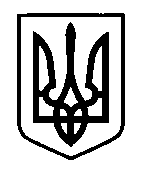 УКРАЇНАПрилуцька міська радаЧернігівська областьУправління освіти Про проведення  державної атестаціїПрилуцької загальноосвітньоїшколи І-ІІІ ступенів №14 Прилуцької міської ради Чернігівської області 	Відповідно до Порядку державної атестації дошкільних, загальноосвітніх,  позашкільних навчальних закладів, затвердженого наказом Міністерства освіти і науки України від 30 січня 2015 року № 67  на виконання Перспективного плану державної атестації закладів освіти м. Прилуки на 2012-2022 роки,  затвердженого наказом  управління освіти  Прилуцької міської ради  Чернігівської  області  від 10.11.2014 № 256 та з метою визначення відповідності навчального закладу державним стандартам певного освітнього рівня, дотримання ним вимог цих державних стандартів та забезпечення надання якісної освіти,НАКАЗУЮ:     1.    Провести в термін з 21.11.2016 по 25.11.2016  атестаційну експертизу діяльності Прилуцької загальноосвітньої школи І-ІІІ ступенів №14 Прилуцької міської ради Чернігівської області.    2. Затвердити план проведення державної атестації Прилуцької загальноосвітньої школи І-ІІІ ступенів №14 Прилуцької міської ради Чернігівської області   (додається).          3.    Контроль за виконанням наказу залишаю за собою.Начальник управління освіти                                                С.М.ВОВКДодатокдо наказу управління освітивід 10.11.2015 року №358Планпроведення державної атестації Прилуцької загальноосвітньої школи І-ІІІ ступенів №14Прилуцької міської ради Чернігівської області11 листопада  2015 р.НАКАЗм. Прилуки№ 358№ з/пНазва заходуТермін проведення1Ознайомити керівника навчального закладу з робочою програмою атестаційної експертизи  навчального закладу21 жовтня 2016 року2Проведення відкритої публічної презентації діяльності навчального закладу його керівником21 листопада 2016 року3Вивчення атестаційною комісією напрямів діяльності навчального закладу, визначених робочою програмоюЗ 21 по 28 листопада 2016 року4Надання голові атестаційної комісії висновків та рекомендацій щодо діяльності навчального закладу 5 грудня  2016 року5Підготовка Акту атестаційної експертизи та висновку щодо результатів діяльності навчального закладу та вручення його керівнику15 грудня 2016 року6Підготовка наказу про відповідність освітніх послуг державним стандартам певного освітнього рівня29 грудня 2016 року